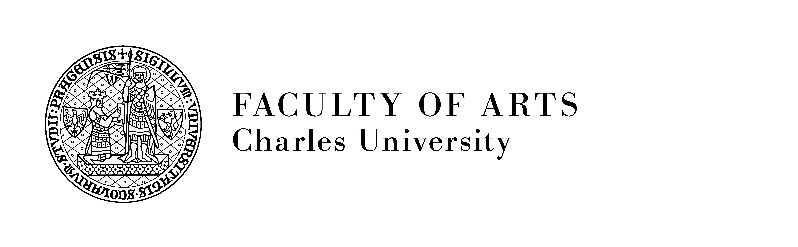 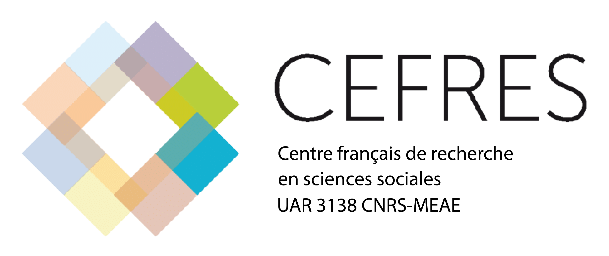 Perspectives proustiennesColloque international, Prague, les 23-25 mars 2023Jeudi, 23 mars 2023  Université Charles, Ovocný trh 1, Prague 1, Petit auditoire		9h 	registration		9h30	mot de bienvenue Eva Voldřichová-Beránková, Libuše Heczková, Mateusz Chmurski 			10h-13h00     	Session 1: Proust et ses intertextualités (modérateur: Petr Kyloušek)	Antoine Compagnon, de l’Académie française : Bilan d’un centenaire 	(conférence inaugurale, interprétée simultanément en tchèque)	11h20-11h40 	pause-café			Eva Voldřichová-Beránková (Université Charles, Prague) : Bricolages identitaires et polémiques interartiales : Marcel Proust et Claude Jutra Agnieszka Karpowicz (Uniwersytet Warszawski): « Polish Marcel Proust » and Urban studies	13h00-14h30 	pause déjeunerCentre français de recherche en sciences sociales – Na Florenci 3, Prague 1, bibliothèque	14h30-17h 	Session 2: Proust dans les transferts transnationaux (modérateur : Josef Fulka)Libuše Heczková (Université Charles, Prague) : « Éloge de la mauvaise musique »Petr Kyloušek	 (Université Masaryk) : Traces proustiennes chez Michel Tremblay  15h30-16h00	pause-café	Mateusz Chmurski (CEFRES/Sorbonne Université) : Emblème, défi, refuge : lectures (et usages) de l’œuvre de Proust en Pologne (1919-1948)	Jovanka Šotolová (Université Charles, Prague) : Traduire et retraduire Proust 17h00 		Verre d’amitié		Vendredi 24 mars 2023Université Charles, Faculté des lettres, Hybernská 3, salle 206 		9h30-11h 	Session 3 : Génétique des textes/textuelle (modératrice : Eva Krásová)					Matthieu Vernet (CNRS / Sorbonne Université) : « Et l'inversion fut »Francesca Lorandini (CNRS / Sorbonne Université) : Défaire le Contre Sainte-Beuve		10h30-11h00	pause-café	11h00 – 12h30 Session 4 : Les mots et les mondes (modérateur : Josef Fulka)	France Lemoine (Scripps College, California) : La Recherche et les intermittences du cœur	Catherine Ebert-Zeminová (Université Charles, Prague) : Le miroir retourné ou la réalité prise en flagrant délit	Josef Šebek (Université Charles, Prague) : Le monde social chez Proust : existe-t-il une « formule génératrice » ?	12h30-14h30	pause déjeuner	14h30-16h30 	Session 5: Phénoménologie du temps (modérateur : Josef Šebek)		Josef Fulka (Université Charles, Prague) : Le corps de la voix, la voix du corps : Marcel Proust et la musique spectrale	Rok Benčin (Académie slovène des sciences et des arts) : The Philosophy of Waking Up: Proust and the Multiplicity of Worlds 	Alena Roreitnerová (Université de Pardubice) : Time as Constellation  Jonas Thobias Martini (Université de Haute Alsace – Université de Strasbourg) : L’inflexion du temps proustien et l’inflexion du temps historique 			16h30-17h pause-café	17h-17h30	Session 6: Réalisation transmédia de Proust (modérateur : Josef Fulka)		Barbara Gregorová (National Theatre Brno): Presentation of the theatrical realistation of «À la recherche du temps perdu« (J. A. Pitínský, 2019, Národní divadlo Brno) 18h30 		Fin du colloque	